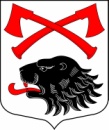 РОССИЙСКАЯ ФЕДЕРАЦИЯАДМИНИСТРАЦИЯ МУНИЦИПАЛЬНОГО ОБРАЗОВАНИЯКУСИНСКОЕ СЕЛЬСКОЕ ПОСЕЛЕНИЕКИРИШСКОГО МУНИЦИПАЛЬНОГО РАЙОНАЛЕНИНГРАДСКОЙ ОБЛАСТИПОСТАНОВЛЕНИЕ   15 ноября 2017 года                                                                                                               № 192         В соответствии с Федеральным законом от 27 июля 2010 года № 210-ФЗ                         «Об организации предоставления государственных и муниципальных услуг»,                              с Федеральным законом от 26 декабря 2008 года № 294-ФЗ «О защите прав юридических лиц и индивидуальных предпринимателей при осуществлении государственного контроля (надзора) и муниципального контроля», Федеральным законом от 06.10.2003 N 131-ФЗ «Об общих принципах организации местного самоуправления в Российской Федерации»,  администрация Кусинского сельского поселенияПОСТАНОВЛЯЕТ:1. Утвердить состав Комиссии по осуществлению муниципального контроля                за соблюдением требований, установленных муниципальными правовыми актами при осуществлении деятельности юридическими лицами, индивидуальными предпринимателями на территории  МО Кусинское сельское поселение согласно приложению 1.2. Утвердить Положение о комиссии по осуществлению муниципального контроля за соблюдением требований, установленных муниципальными правовыми актами при осуществлении деятельности юридическими лицами, индивидуальными предпринимателями на территории  МО Кусинское сельское поселение согласно приложению 2.3. Опубликовать постановление в газете «Кусинский вестник» и разместить на  официальном сайте администрации.4. Контроль за выполнением настоящего постановления оставляю за собой.Глава администрации                                                                                              О.Н.МарковаРазослано: в дело -2,членам  комиссии по списку      Приложение 1                                                                   к Постановлению администрацииот 15.11.2017   № 192СОСТАВ КОМИССИИпо осуществлению муниципального контроля за соблюдениемтребований, установленных муниципальными правовыми актамипри осуществлении деятельности юридическими лицами,индивидуальными предпринимателями на территорииМО Кусинское сельское поселениеПредседатель комиссии:Стаховская Е. В.                - заместитель главы администрации     Члены комиссии:Павлова О.В.                  - ведущий специалистПоморцева Е.В.             - специалист 1 категории (землеустроитель)Сорокина Г.В.               - специалист 1 категорииПриложение 2                                                                   к Постановлению администрации от 15.11.2017  № 192ПОЛОЖЕНИЕ О КОМИССИИпо осуществлению муниципального контроля за соблюдением          требований, установленных муниципальными правовыми актами 		при осуществлении деятельности юридическими лицами,     индивидуальными предпринимателями на территории           МО Кусинское сельское поселение1. Комиссия муниципального контроля за соблюдением требований, установленных муниципальными правовыми актами при осуществлении деятельности юридическими лицами, индивидуальными предпринимателями на территории  МО Кусинское сельское поселение (далее - Комиссия) является органом, осуществляющим             на территории поселения регулирование отношений в области организации                                   и осуществления муниципального контроля, защиты прав юридических лиц, индивидуальных предпринимателей, создания комфортных условий для предпринимательства и потребителей.2. Комиссия в своей деятельности руководствуется Конституцией Российской Федерации, федеральными конституционными законами, федеральными законами, указами и распоряжениями Президента Российской Федерации, постановлениями                        и распоряжениями Правительства Российской Федерации, иными нормативными правовыми актами Российской Федерации, нормативно-правовыми актами принятыми Советом депутатов  МО Кусинское сельское поселение, административными регламентами осуществления муниципального контроля на территории Кусинского сельского поселения, а также данным Положением.3. Председателем комиссии является заместитель главы администрации Кусинского сельского поселения4. Основными задачами комиссии являются организация муниципального контроля и  проведение проверок за соблюдением требований, установленных муниципальными правовыми актами при осуществлении деятельности юридическими лицами, индивидуальными предпринимателями на территории Кусинского сельского поселения, организация и проведение мониторинга эффективности муниципального контроля                       в соответствующих сферах деятельности, показатели и методика проведения которого утверждаются Правительством Российской Федерации.5. В состав комиссии входит 4 человека.6. Для осуществления своих задач комиссия имеет право:6.1. Запрашивать и получать от органов государственной власти, органов местного самоуправления Киришского муниципального района, администрации Кусинского  сельского поселения  и организаций, осуществляющих деятельность на территории Кусинского сельского поселения, информацию, необходимую для работы Комиссии.6.2.Заслушивать уполномоченных представителей Кусинского сельского поселения, и организаций, осуществляющих деятельность на территории Кусинского сельского поселения, по вопросам, входящим в компетенцию Комиссии.6.3. Вносить предложения по внесению изменений в действующие нормативные правовые акты органов местного самоуправления  Кусинского  сельского поселения                   по вопросам, входящим в компетенцию Комиссии.6.4. Вносить предложения организациям по вопросам, входящим в компетенцию Комиссии:- принимать в пределах своей компетенции решения, касающиеся организации                             и проведения муниципального контроля на территории  Кусинского сельского поселения;- привлекать для участия в работе комиссии должностных лиц, специалистов, экспертов;- вносить в установленном порядке предложения по вопросам муниципального контроля.7. Члены комиссии обязаны:- своевременно и в полной мере исполнять предоставленные в соответствии                                 с законодательством Российской Федерации полномочия по предупреждению, выявлению и пресечению нарушений требований, установленных муниципальными правовыми актами;- соблюдать законодательство Российской Федерации, права и законные интересы юридического лица, индивидуального предпринимателя, проверка которых проводится;- проводить проверку по муниципальному контролю на основании распоряжения главы администрации  Кусинского сельского поселения о ее проведении в соответствии                         с целевым назначением;- проводить проверку только во время исполнения служебных обязанностей, выездную проверку только при предъявлении служебных удостоверений, копии распоряжения руководителя органа муниципального контроля и в необходимом случае копии документа о согласовании проведения проверки;- не препятствовать руководителю, иному должностному лицу или уполномоченному представителю юридического лица, индивидуальному предпринимателю, его уполномоченному представителю присутствовать при проведении проверки и давать разъяснения по вопросам, относящимся к предмету проверки;- предоставлять руководителю, иному должностному лицу или уполномоченному представителю юридического лица, индивидуальному предпринимателю, его уполномоченному представителю, присутствующим при проведении проверки, информацию и документы, относящиеся к предмету проверки;- знакомить руководителя, иного должностного лица или уполномоченного представителя юридического лица, индивидуального предпринимателя, его уполномоченного представителя с результатами проверки;- учитывать при определении мер, принимаемых по фактам выявленных нарушений, соответствие указанных мер тяжести нарушений, их потенциальной опасности для жизни, здоровья людей, для животных, растений, окружающей среды, безопасности государства, для возникновения чрезвычайных ситуаций природного и техногенного характера, а также не допускать необоснованное ограничение прав и законных интересов граждан, юридических лиц, индивидуальных предпринимателей;- доказывать обоснованность своих действий при их обжаловании юридическими лицами, индивидуальными предпринимателями в порядке, установленном законодательством Российской Федерации;- соблюдать сроки проведения проверки, установленные законодательством не требовать от юридического лица, индивидуального предпринимателя документы и иные сведения, представление которых не предусмотрено законодательством Российской Федерации;- перед началом проведения выездной проверки по просьбе руководителя, иного должностного лица или уполномоченного представителя юридического лица, индивидуального предпринимателя, его уполномоченного представителя ознакомить их               с положениями административного регламента (при его наличии), в соответствии                          с которым проводится проверка;- осуществлять запись о проведенной проверке в журнале учета проверок.	8. Члены комиссии не вправе делегировать свои полномочия иным лицам. В случае невозможности присутствия члена комиссий на заседании он обязан заблаговременно известить об этом председателя комиссии.	9. Члены комиссии обладают равными правами при обсуждении рассматриваемых на заседании вопросов.	В зависимости от вопросов, рассматриваемых на заседаниях комиссии, к участию     в них могут привлекаться иные лица.	10. Для реализации решений комиссии могут подготавливаться проекты постановлений администрации Кусинского сельского поселения, которые представляются на рассмотрение в установленном порядке.	11. Организационное и материально-техническое обеспечение деятельности комиссии осуществляется администрацией  Кусинского сельского поселения	12. Организация работы Комиссии12.1. Состав Комиссии утверждается постановлением администрации Кусинского сельского поселения.12.2. Комиссию возглавляет председатель, который является главным инспектором                     по муниципальному контролю на территории  Кусинского сельского поселения.         13. Председатель Комиссии:13.1. Осуществляет руководство деятельностью Комиссии, дает поручения членам комиссии по вопросам, отнесенным к компетенции комиссии, ведет заседания комиссии, подписывает протоколы заседаний комиссии.13.2. Утверждает дату, время, повестку дня заседания и порядок его проведения.13.3. Принимает решение о проведении заседаний Комиссии при возникновении необходимости безотлагательного рассмотрения вопросов, относящихся к ее компетенции.13.4. Распределяет обязанности между членами Комиссии.13.5. Представляет Комиссию по вопросам, относящимся к ее компетенции.       14. Члены Комиссии:14.1. Вносят предложения по вопросам, отнесенным к компетенции Комиссии.14.2. Участвуют в обсуждении и подготовке решений Комиссии.14.3. Излагают в письменном виде свое несогласие по поводу принятых Комиссией решений.14.4. Ходатайствуют перед председателем Комиссии о внеочередном заседании Комиссии по вопросам, отнесенным к ее компетенции.       15. Основной формой работы Комиссии является заседание. Заседания Комиссии проводятся по мере необходимости.       16. Заседание Комиссии считается правомочным, если на нем присутствует более половины ее членов.       17. Решения Комиссии оформляются в форме протокола, который подписывается председателем Комиссии и секретарем Комиссии.Решения принимаются простым большинством голосов присутствующих                          на заседании членов Комиссии путем открытого голосования. В случае равенства голосов голос председательствующего на заседании Комиссии является решающим.      18. Основными задачами секретаря комиссии являются:- разработка проекта плана работы комиссии;- обеспечение подготовки и проведения заседаний комиссии. Ведение протоколов заседаний Комиссии;- обеспечение деятельности комиссии по контролю за исполнением ее решений;- организация и координация деятельности рабочих органов комиссии;- организация и ведение делопроизводства комиссии.      19. Решения, принимаемые Комиссией, носят рекомендательный характер.      20. Информационно-аналитическое обеспечение деятельности комиссии осуществляют в установленном порядке территориальные органы исполнительной власти,   администрация Кусинского сельского поселения.Об утверждении Комиссии  и Положения о комиссии по осуществлению муниципального контроля за соблюдением требований, установленных муниципальными правовыми актами при осуществлении деятельности юридическими лицами, индивидуальными предпринимателями на территории  МО Кусинское сельское поселение